Nom Prénom : LF70  partiel écrit 	/30I/ Compréhension orale ( CO1 doc 4 p20 piste 14)  ……../12Vrai, Faux, On ne sait pas ?  /5Pourquoi aujourd’hui, c’est un jour spécial pour l’homme et la femme ? /2………………………………………………………………………………………………………………………………………Ecrivez la question : /2………………………………………………………………………………………. ?C’est mardi.Combien coûte le repas au Palais de la mer ? /1…………………………………………………………………………………………………………………      5. La femme met sa robe …………. et l’homme son costume ……….. /2II/ Complétez ce texte. ( a lot of right possibilities !) ………/8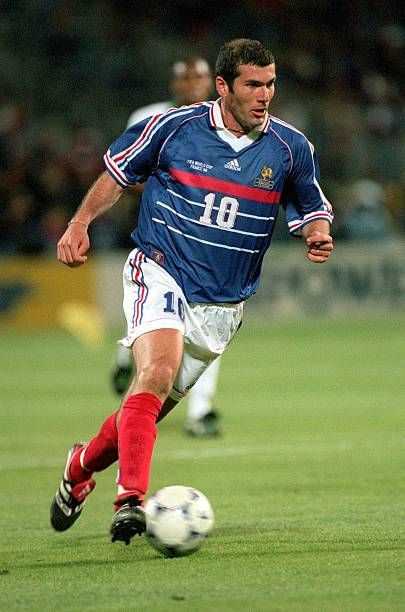 Ma personnalité favorite …………. Zinédine Zidane. Il …………….. au/le foot. …… femme est actrice.Il ……. 48 ans. Son tee-shirt est  ……….. Il …………… à Madrid, …. Espagne.Le matin, il ……………………… à 7h. Puis il va ………………. dans son club de foot.Le soir,  il …………………….. tardLe week-end, il aime ……………..(avec) ses enfants et  il ………………. avec …… amis.Avec sa femme, il aime …………….. de la musique et ………….. au restaurant quand il …….. beau.III/ Complétez ce dialogue. ……../10A : Demain ……………………………………………… ?B : Oui, j’aime bien le cinéma.A : Qu’est ce que ……………………………………… ?B : …………………………………………………………A : Après on ………………………… au bar « les amis », ………………… ?B : ……………………………………………………… ………………………………A : Tu es libre quand ? Et à quelle heure?B : ……………………………………………………    Est ce que …………… ?A : Parfait ! VraiFaux?L’homme a rendez-vous ce soir.Aujourd’hui c’est le 15 juin.Ils vont manger au restaurant.Ils vont au restaurant en taxi.Ils dinent souvent (plusieurs fois/généralement) dans ce restaurant.